ПРОФИЛАКТИКА ИЗБЫТОЧНОГО ВЕСА И ОЖИРЕНИЯОжирение — это избыточное отложение жира в организме, представляющее риск для здоровья. Распространенность ожирения во всех странах Европы, Канаде, США очень высока, доля лиц с избыточной массой тела составляет от 50 до 60% населения, в России - от 40 до 60%. Больные ожирением в 4 раза чаще обращаются к врачу по поводу нарушения здоровья.Увеличилось число подростков с избыточной массой тела, причиной которого является потребление высококалорийных продуктов и недостаточная физическая активность.Для оценки веса тела используется индекс массы тела (ИМТ):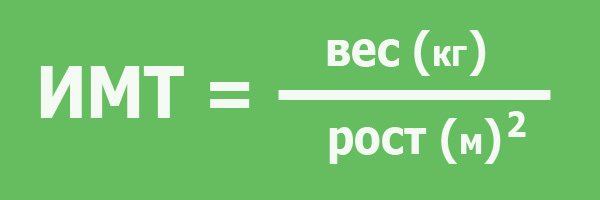 Полученный результат оценивают следующим образом:Еще один тест - ваша талия. Чем больше объём талии, тем выше опасность для здоровья сердца и сосудов. Окружность талии должна быть у женщин — не более 80—88 см, у мужчин — не более 94—102 см. Все, что больше - повод для тревоги.Типы ожиренияАбдоминальный (жировая ткань откладывается в области живота и верхней части туловища). При этом типе чаще развиваются сахарный диабет, артериальная гипертония, инфаркты и инсульты.Бедренно-ягодичный (жировая ткань откладывается в области ягодиц и бедер). Сопровождается развитием заболеваний позвоночника, суставов и вен нижних конечностей.Смешанный или промежуточный тип ожирения с равномерным распределением жира по всему телу.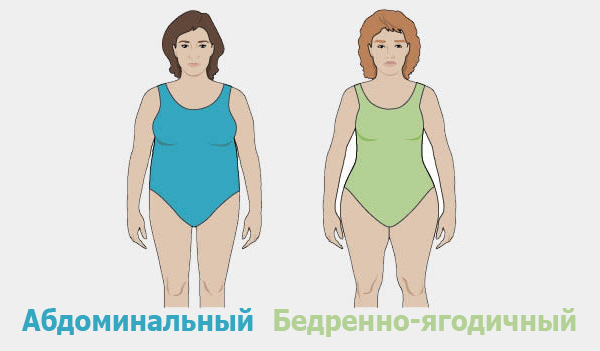 Причины ожиренияНаследственные факторы при ожирении не являются фатальными. Большое значение в появлении ожирения имеют внешние факторы.Чрезмерное питание:пагубные пищевые привычки с избыточным потреблением жирной пищи и простых углеводов (еда за компанию), нерегулярный прием пищи (вечером), большие порции, частые перекусы, просмотр телевизора во время приема пищи, «заедание» стрессов;эндокринные расстройства.Пониженный расход энергии:низкая физическая активность;привычка к сидячему образу жизни.Нарушения обмена веществ:пониженный синтез белков;нарушение нормального сгорания жира;повышенное накопление жира тканями.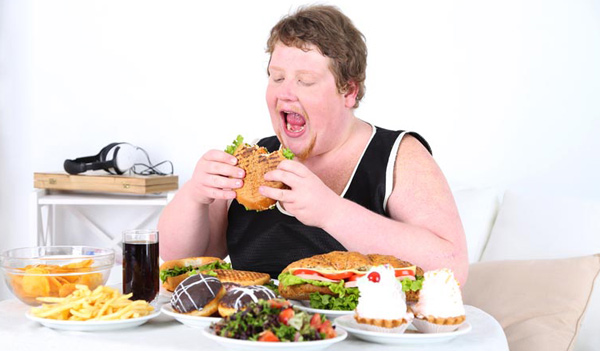 Последствия избыточного веса и ожирения для здоровьяСердечно-сосудистые заболевания.Диабет второго типа.Заболевания суставов.Некоторые раковые заболевания (ракэндометрия, молочной железы и толстой кишки).Желчнокаменная болезнь.Хроническая венозная недостаточность.Депрессии.Снижение репродуктивной способности женщин и мужчин.Как бороться с избыточным весом и ожирениемСуществуют методы поддержания оптимального веса, основанные на дружбе с собственным организмом. Не пытайтесь изменить все сразу.Проконсультируйтесь с врачом, пройдите необходимые обследования.Разберитесь в психологических причинах лишнего веса (еда от скуки, от стресса, от одиночества, от страха перед жизнью). Найдите стимул, который стал бы важнее, чем лишний пирожок.Начинайте больше двигаться регулярно, но в оптимальном режиме — без одышки. Идеальная нагрузка - ходьба, просто гуляйте не менее одного часа в день. Забудьте про лифты, делайте зарядку, старайтесь использовать малейшую возможность для увеличения своей физической активности.Записывайте все, что съели в течение дня. Следите за суммарным содержанием калорий в пище. Средняя калорийность суточного рациона для мужчин - 2 500 ккал, для женщин - 2 200 ккал. Индивидуально рассчитать оптимальное количество ежедневных калорий сможет врач.Соблюдайте режим питания: питайтесь 4—5 раз в день и в одно время, правильно распределяйте калорийность пищи в течение дня:Промежутки между приёмами пищи - 4 часа. Последний приём пищи - не позднее 1,5—2 часов до сна. Время, затрачиваемое на еду - не менее 20—30 минут.Уменьшайте в рационе животные жиры (бараний, свиной); отдавайте предпочтение маложирному мясу и рыбе, маложирным молочным продуктам; растительное масло, орехи и семечки употребляйте в небольшом количестве.Увеличивайте потребление клетчатки (овощи и фрукты), бобовых (фасоль, чечевица).Пользуйтесь «моделью тарелки»: половину тарелки заполняйте овощами, четверть - белковой едой (мясо, рыба, бобовые, яйца), еще четверть — сложными углеводами (крупы, бурый рис, цельнозерновой хлеб). И переходите на маленькие тарелки.Не следует голодать. Еда должна быть вкусной, в достаточном количестве. Ешьте с наслаждением, медленно, тщательно пережевывая пищу.Употребляйте пищу в паровом, отварном ипи сыром (салаты) виде.Продукты должны обеспечивать чувство насыщения (нежирные сорта мяса, рыбы), создавать ощущение наполнения желудка (овощи, богатые клетчаткой — капуста, морковь, репа, свекла, стебли сельдерея, листья салата и др.), удовлетворять потребность в сладком (ягоды, чай с фруктами, молоком). Ограничивайте поваренную соль.Исключайте легкоусвояемые углеводы — сладости (конфеты, пирожные, мороженое, печенье); ограничивайте потребление хлебобулочных изделий, макарон; употребляйте цельнозерновые злаковые продукты питания.Регулярно следите за своим весом - ежедневно утром натощак взвешивайтесь и записывайте в тетрадь.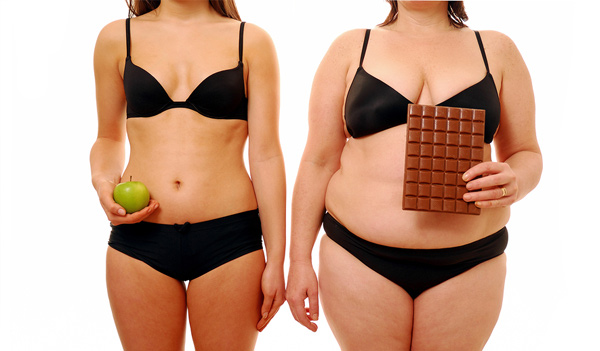 Снижайте свой вес постепенно. Не более чем на 0,5—1 кг в неделю.Помните, уменьшение калорийности рациона до величины ниже 1200 ккал в сутки опасно для здоровья!Не пытайтесь сбросить вес, употребляя без совета врача лекарства для похудения и пищевые добавки.Уменьшая вес, Вы снижаете риск большого числа заболеваний и улучшаете качество своей жизни!ИМТОценка15 и менееТяжёлая форма недостаточности питания15 - 17Средняя форма недостаточности питания17 - 19Лёгкая форма недостаточности питания19 - 25Норма—Стандарт25 - 30Избыточная масса тела30 - 35Ожирение первой степени35 - 40Ожирение второй степени40 и болееОжирение третьей степени (морбидное)Прием пищиДоля калорийности от суточнойЗавтрак25%Обед35-40%Полдник10-15%Ужин25%